ADVERTISEMENT FOR BIDS – CDBG-I PROJECTTown/City/CountyProject Title.Grant No.Separate sealed bids for (Name of Locality) for (Project Title) will be received at the office of (location) on (date and time), then at said office to be publicly opened and read aloud. The bidder shall show such evidence by clearly displaying his or her current license number on the outside of the sealed envelope in which the proposal is delivered.(Brief description of the work to be inserted here) The Information for Bidders, Bid Form, Contract Plans, Specifications, Bid Bond, Performance and Payment Bond, and other contract documents may be examined at the following: Copies may be obtained from the office of (location) upon non-refundable payment of (amount) for each set.A Pre-Bid Conference will be held at (location, date and time).All project related questions are to be submitted in writing to (email or address).  This project is being funded in whole or in part by the Community Development Block Grant Program (CDBG). All federal CDBG requirements will apply to the contract: Bidders on this work will be required to comply with Section 109 and E.O.  11246 which prohibits discrimination in employment regarding race, creed, color, sex, or national origin. Bidders must comply with Title VI of the Civil Rights Act of 1964, Davis Bacon Act, Anti-Kickback Act, and Contract Work Hours and Safety Standards Act. The Town/City/County is committed to and supportive of efforts to effectively maintain and/or increase the use of Small and Minority/Women-Owned Business and Historically Underutilized Businesses (HUB) contract participation for Construction Projects, services (including professional and consulting services) and commodities purchases, AND increase contract participation to offer employment, training and contracting opportunities in accordance with Section 3 of the Housing and Urban Development Act of 1968. No bidder may withdraw his/hers bid within (number) days after the actual date of the opening thereof. The Town/City/County reserves the right to waive any informalities or to reject any or all bids.This information is available in Spanish or any other language upon request. Please contact (Insert Name) at (Insert Phone Number) or at (Insert physical location) for accommodations for this request. Esta información está disponible en español o en cualquier otro idioma bajo petición. Por favor, póngase en contacto con (Insert Name) al (Insert Phone Number) o en (Insert physical location) de alojamiento para esta solicitud.This municipality is an Equal Opportunity EmployerDate: _________________                            Authorized Representative: ___________________________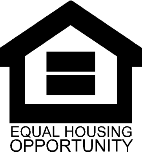 